Parcours : détermination d’une concentration par titrage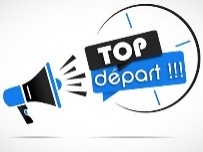 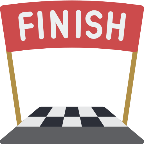 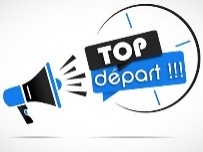 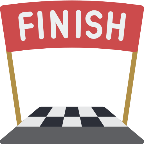 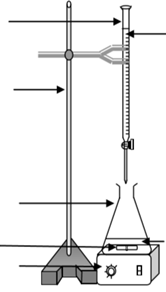 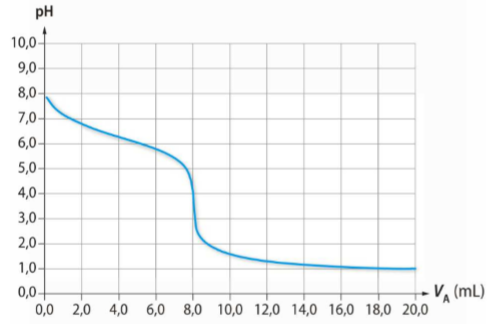 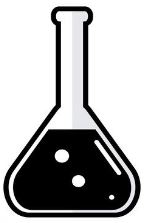 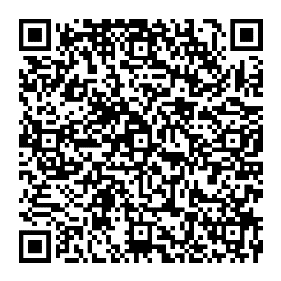 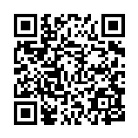 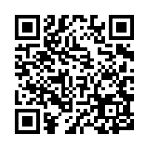 1ère STL – Chimie et Développement Durable	Plan de travailDosage par titrage direct